LLANO COUNTY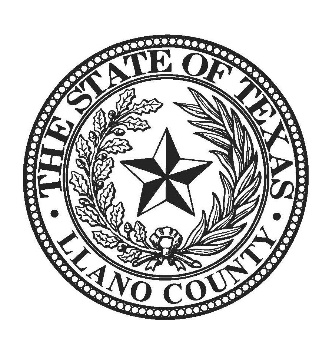 LLANO, TEXASLlano County is an equal opportunity employer. The county will not discriminate on the basis of race, color, religion, national origin, sex, sexual orientation, including lesbian, gay, bi-sexual or transgender status, age, genetic information, pregnancy, veteran status, and disability, or any other condition or status protected by law I hiring, promotion, demotion, raises, termination, training, discipline, use of employee facilities or programs, or any other benefit, condition, or privilege of employment except where required by state or federal law or where a bona fide occupational qualification exists. If an employee needs an accommodation as a result of a condition or status protected by law, please advise your Elected Official, Appointed Official, Department head or the County Attorney.Filing a Civil Rights ComplaintOCR investigates complaints from individuals or groups who believe that they have experienced discrimination from an agency that receives funding from the Justice Department. These include the Office of Justice Programs and its components as well as the Office of Community Oriented Policing Services and the Office on Violence Against Women. OCR can also investigate agencies that receive Justice Department funding from state and local government agencies.Federal laws prohibit discrimination on the basis of race, color, national origin, religion, sex, age or disability.If you believe that you have experienced discrimination, you are encouraged to file a civil rights complaint as soon as possible. In more circumstances, you have only one year from the date of the incident to do so. Complete the Complaint Verification Form and the Identity Release Statement located at https://www.ojp.gov/about/ocr/complaint.htm and submit to:Office for Civil Rights
Office of Justice Programs
U.S. Department of Justice
810 Seventh Street NW
Washington, DC 20531